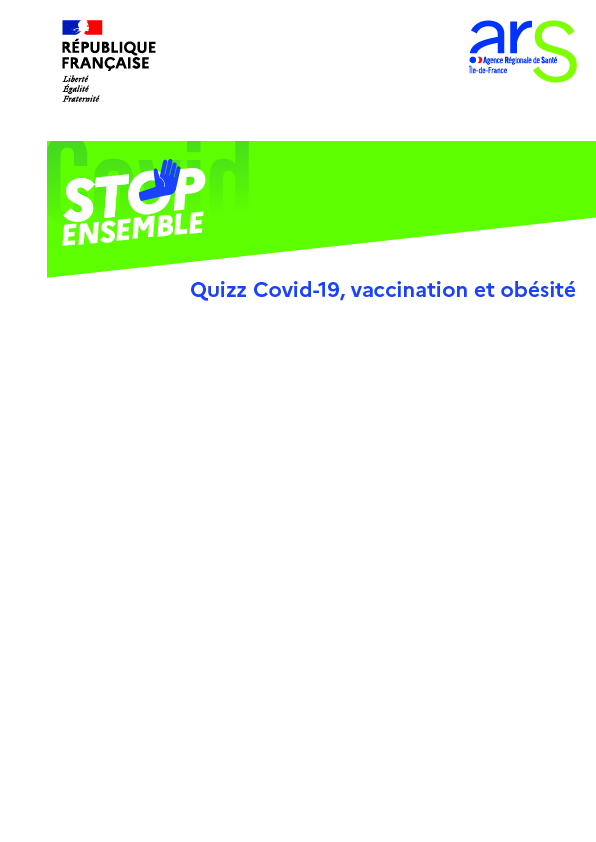 Selon vous, l'obésité a-t-elle un impact sur la maladie Covid-19 ?□ Oui
□ NonRéponse : Oui. L’obésité est l’un des facteurs aggravants de la Covid-19. 45 % des patients atteints de Covid-19 en réanimation souffrent d’obésité. (données du Ministère des solidarités et de la santé)Que veut dire IMC ?□ Institut des Maladies Chroniques □ Indice de Masse CorporelleRéponse : Indice de Masse Corporelle : il permet d’évaluer votre corpulence avec votre poids et votre taille. Souhaitez-vous que l’on calcule ensemble votre Indice de masse corporelle (IMC) ?□ Oui
□ NonRéponse : Rendez-vous sur le lien suivant (Ameli.fr) pour le calcul. Voulez-vous que l’on regarde si vous êtes en surpoids/ obésité ?□ Oui           □ NonRéponse : Un IMC inférieur à 18,5 indique une personne en sous poids. Un IMC entre 18 et 25 indique un poids normal. Un IMC entre 25 et 30 indique un surpoids. À partir de 30, on peut parler de situation d'obésité (données de l’Organisation mondiale de la santé)Et vous, êtes-vous vacciné ?□ Oui
□ Non